ALFRISTON PARISH COUNCILwww.alfristonparishcouncil.org.ukCLERK TO THE COUNCIL								11 Highfield Road	    Victoria Rutt										Horam East SussexTel: 01323 870212									TN21 0EDE-mail: clerk@alfristonparishcouncil.org.uk				Minutes of a Strengthening Local Relationships (SLR) meeting held at The Star Inn, Alfriston on Friday 23rd November 2018 at 08:45Present:Cllr Jen Watkins – Chair of Alfriston Parish CouncilCllr Keith Halliday – Highways portfolio holder, Alfriston Parish Council Ian Johnson – Traffic & Safety Manager, East Sussex County Council Thomas Lee - East Sussex Highways Steward	Stephen Shing – Councillor from East Sussex County CouncillorIn attendance:Victoria Rutt - Parish Clerk  Apologies         Apologies for absence were accepted from Cllr Nick White.   Minutes of meeting held on 17th August 2018The minutes of the meeting held on Friday 17th August 2018 were approved as a true and accurate record.  Matters arising from previous minutesNo matters outstanding.   Temporary repairs in North StreetClerk asked Mr Lee if there is an update on when the temporary repairs will be repaired properly as it has been ‘temporary’ for some time. Mr Lee said this should have been done and will raise it with the appropriate team.   Sloe Lane issues – signage and vegetation Clerk raised the issue of Sloe Lane again and asked Mr Johnson if there is anything extra that can be done. A discussion was held on what is currently there i.e signage and it was deemed that for the road, it was appropriate. The vegetation has been cut back around the signs so they are more visible. It was agreed that the Clerk would arrange a site meeting for Mr Johnson to meet with some of the residents, along with the Clerk and Chair to hear the issues. Clerk to arrange. Action.  Any other businessClerk reported that the issue of no white line markings at Whiteway have been raised again. Mr Johnson stated that no further complaints have been received by them. He confirmed that the route was driven a few times and at night and it is believed to make drivers be more careful and reduce speed. There is no data before or after the lines to compare. Mr Johnson stated that APC can put a request in for it to be reviewed and ESCC could put the lines back in but they have no money, and if the lines are reintroduced, ESCC would have no money for traffic calming measures to slow drivers down if the speeds went up. It was agreed that the Clerk would put it on the agenda for formal discussion to see if APC wish to support a review of ESCC’s decision. Residents can make complaints direct to ESCC if they wish. Clerk raised the issue that was discussed at the beginning of the year regarding the speed cyclists come down Kings Ride. It was agreed that signs would be put up but this has not been done. Clerk to send email to Mr Johnson and he will get this chased. Action. Clerk reported to Mr Lee that the give way narrow sign at the top of Whiteway is not clear due to vegetation and it needs to be cut back. Mr Lee confirmed he would report this and get is actioned ASAP. Date of next meetingFriday 22nd February 2019 at 08:45 in the Library Room, Star Inn, Alfriston. Signed  	Victoria Rutt – Parish Clerk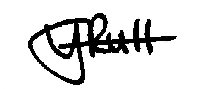 